1 июня 2016г в честь дня защиты детей ГУФСИН г. Екатеринбург подарили воспитанникам «Социально реабилитационного центра для несовершеннолетних Ревдинского района» увлекательную поездку в «Парк Маяковского». По приезду в парк развлечений ребят уже встречали аниматоры, которые приготовили для детей различные активные, интересные, веселые игры и соревнования, а так же каждому ребенку нарисовали яркий аквагрим. После чего воспитанники пообедали и отправились в загадочное путешествие в «Затерянный мир». Где их ждали различные динозавры. Большие и маленькие, хищные и травоядные. Дети с интересом рассматривали этих древних существ и ощутили на себе загадочность древнего мира. Дальше ребят ждали веселые карусели, дети прокатились на «колесе обозрения» и прыгали на огромном батуте.Воспитанникам очень понравилась эта поездка, все ушли довольные, радостные и счастливые. 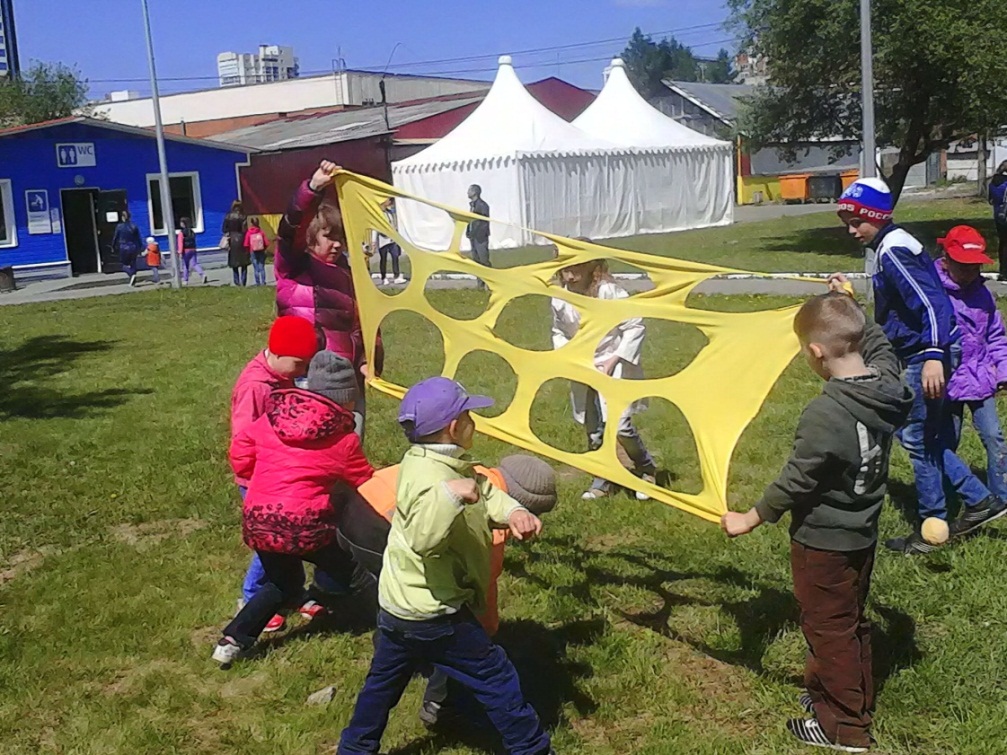 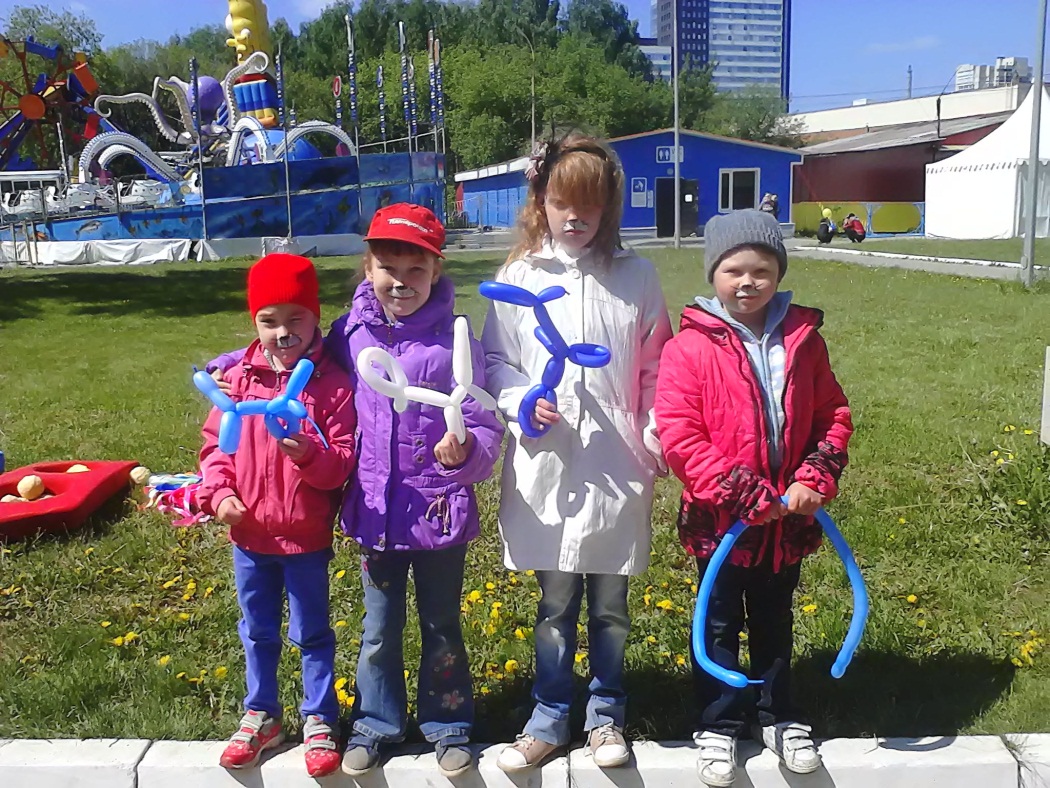 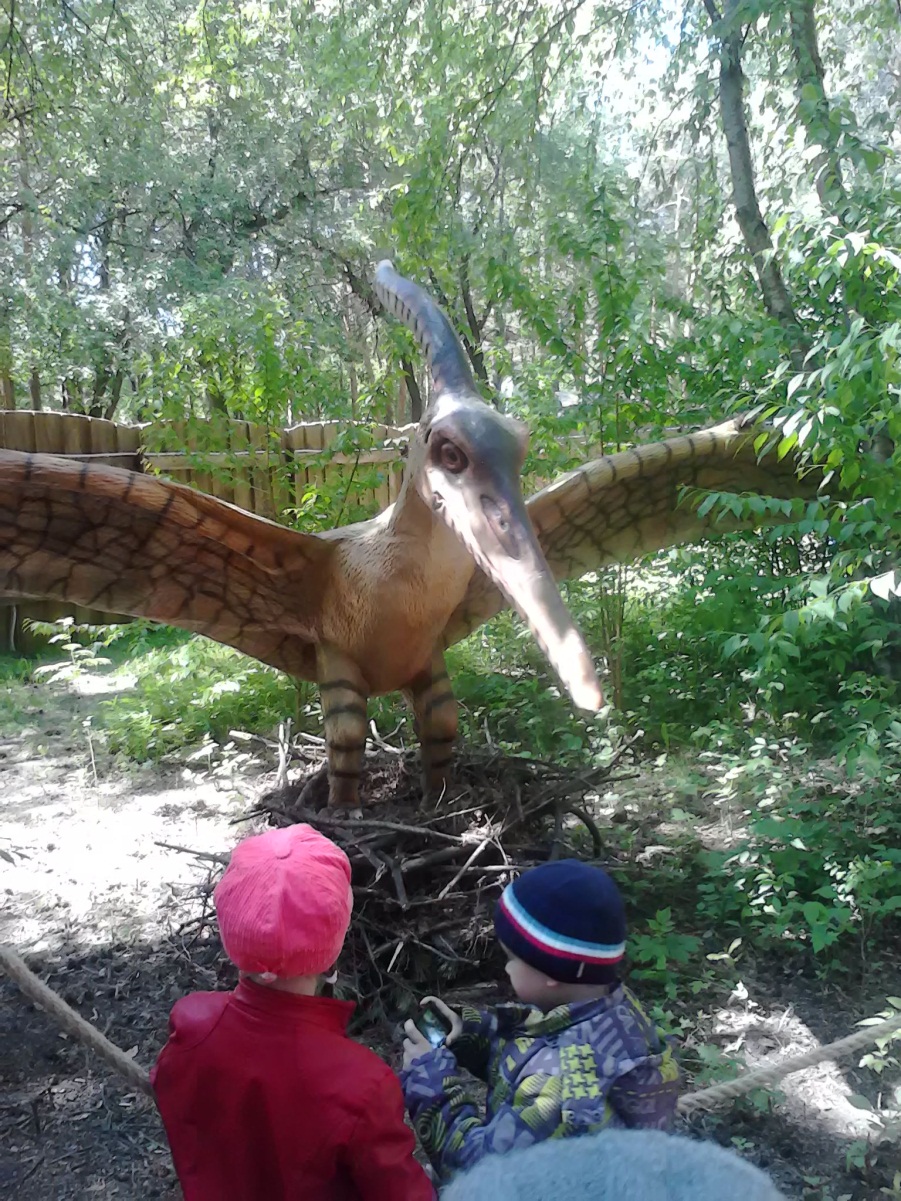 